9 классКонтрольная работа №1  по теме «Механика» (тренировочная)Задача 1. Тело брошено со скоростью 20  м/с под углом 60° к горизонту. Определите, через какое время его скорость будет направлена под углом 30° к горизонту,  всё время полёта, дальность полёта,  максимальную высоту подъёма.Задача 2. Спутник движется по круговой орбите, радиус которой составляет n радиусов планеты. Какова плотность вещества планеты , если период обращения спутника T? Планету считать однородным шаром. Гравитационная постоянная G.Задача 3. Чаша в форме полусферы радиусом R = 0,8 м вращается с постоянной угловой скоростью  вокруг вертикальной оси. Вместе с чашей вращается шарик, лежащий на ее внутренней поверхности. Расстояние от шарика до нижней точки чаши равно ее радиусу. Определить угловую скорость вращения чаши.Задача 4. Два тела с массами m1 = 2 кг и m2 = 1 кг связаны нитью, перекинутой через блок. Тело m1 лежит на наклонной плоскости с углом наклона  = 30o, а тело m2 висит на нити Коэффициент трения  = 0,1. Найти ускорение тел и силу натяжения нити. 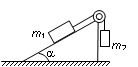 Задача 5. Пуля массой m, летящая со скоростью V0  , попадает в шар массой М, висящий вертикально на жестком стержне . При какой максимальной длине стержня шар вместе с застрявшей в нём пулей поднимется до верхней точки окружности?